С 8 по 10 сентября в детских садах города прошли родительские собрания с участием представителей служб системы профилактики. Перед родителями выступили сотрудники полиции, ГИБДД,  специалисты комиссии по делам несовершеннолетних и защите их прав, органа опеки и попечительства, комплексного центра социального обслуживания населения, управления образования. Поднятые темы касались ранней профилактики семейного неблагополучия, охраны жизни и здоровья детей, условий заключения социального контракта по линии министерства социального развития и заявочной кампании на отдых детей в областных лагерях в период осенних и зимних каникул. Родители получили консультацию от психолога. 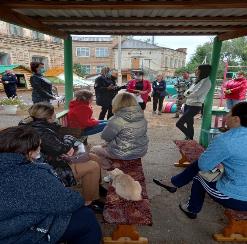 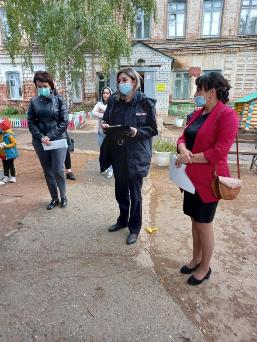 